PERBANDINGAN MOTIVASI, KEMAMPUAN BERPIKIR KRITIS DAN HASIL BELAJAR BIOLOGI PESERTA DIDIK SMP ANTARA YANG DIBELAJARKAN DENGAN MODEL PEMBELAJARAN PROBLEM BASED LEARNING DAN INQUIRY TERBIMBINGTHE COMPARISON OF MOTIVATION, CRITICAL THINKING ABILITY AND LEARNING RESULT OF BIOLOGY SUBJECT OF JUNIOR HIGH SCHOOL STUDENTS  TAUGHT BY UTILIZING PROBLEM BASED LEARNING MODEL AND GUIDED INQUIRY MODELHarpina, Jasruddin, Andi Asmawati AzisProgram Studi Pendidikan Biologi, Pascasarjana Universitas Negeri MakassarGunungsari Baru, Jl. Bonto Langkasa, Makassar-90222e-mail: harfinafahrir@yahoo.co.idAbstrak: Perbandingan Motivasi, Kemampuan Berpikir Kritis dan Hasil Belajar Biologi Peserta Didik SMP Antara Yang Dibelajarkan dengan Model Pembelajaran Problem Based Learning dan Inquiry Terbimbing. Penelitian ini bertujuan untuk mengetahui: (1) motivasi belajar peserta didik yang dibelajarkan dengan model pembelajaran Problem Based Learning dan Inquiry terbimbing, (2) kemampuan berpikir kritis peserta didik yang dibelajarkan dengan model pembelajaran Problem Based Learning dan Inquiry terbimbing, (3) hasil belajar peserta didik yang dibelajarkan dengan model pembelajaran Problem Based Learning dan Inquiry terbimbing, (4) perbedaan motivasi belajar, kemampuan berpikir kritis dan hasil belajar peserta didik yang dibelajarkan dengan model pembelajaran Problem Based Learning dan Inquiry terbimbing. Penelitian ini merupakan penelitian eksperimen semu (quasi experiment). Populasi dalam penelitian ini adalah seluruh peserta didik kelas  VIII semester genap SMP Negeri 5 Bulukumba tahun ajaran 2015/2016. Pengambilan sampel yang digunakan adalah teknik Random sampling dengan memilih dua kelas dari enam kelas VIII yang ada. Kelas yang dimaksud yaitu  kelas VIII1 dibelajarkan dengan model pembelajaran Problem Based Learning dengan jumlah peserta didik 24 orang dan kelas VIII2 dibelajarkan dengan model pembelajaran Inquiry Terbimbing dengan jumlah Peserta didik 24 orang. Hasil penelitian menunjukkan bahwa (1) Motivasi belajar peserta didik yang dibelajarkan dengan model pembelajaran Problem Based Learning berada pada kategori sangat tinggi dan model pembelajaran yang dibelajarkan dengan Inquiry Terbimbing berada pada kategori tinggi, (2) Kemampuan berpikir kritis peserta didik yang dibelajarkan dengan model pembelajaran Problem Based Learning dan model pembelajaran Inquiry Terbimbing sama-sama berada dalam kategori baik namun memiliki rata-rata yang berbeda, (3) Hasil belajar biologi peserta didik yang dibelajarkan dengan model pembelajaran Problem Based Learning dan model pembelajaran Inquiry Terbimbing sama-sama berada dalam kategori baik namun memiliki rata-rata yang berbeda, (4) Terdapat perbedaan motivasi belajar, kemampuan berpikir kritis dan hasil belajar peserta didik yang dibelajarkan dengan model pembelajaran Problem Based Learning dan model pembelajaran Inquiry Terbimbing.Kata Kunci: Problem Based Learning, Inquiry Terbimbing, Motivasi, Kemampuan Berpikir Kritis, Hasil BelajarAbstract: The Comparison Of Motivation, Critical Thinking Ability And Learning Result Of Biology Subject Of Junior High School Students  Taught By Utilizing Problem Based Learning Model And Guided Inquiry Model. This research aims at discovering: (1) the students’ learning motivation taught by utilizing Problem Based Learning model and Guided Inquiry model, (2) the students’ critical thinking ability taught by utilizing Problem Based Learning model and Guided Inquiry model, (3) the students’ learning result taught by utilizing Problem Based Learning model and Guided Inquiry model, (4) the differences of learning motivation, critical thinking ability, and students’ learning result taught by utilizing Problem Based Learning model and Guided Inquiry model. This research is a quasi experiment. The population is all grade VIII students in the first semester of SMPN 5 Bulukumba of academic year 2015/2016. The sampling technique used is random sampling technique by choosing two out of six classes. The taken classes for this research are grade VIII1 which is taught by utilizing Problem Based Learning model with the total of 24 students’ ang grade VIII2 which is taught by utilizing Guided Inquiry model with the total of 24 students. The results of research reveal that, (1) the students’ learning motivation taught by utilizing Problem Based Learning model is in very high category; whereas, the ones taught by utilizing Guided Inquiry model is in high category, (2) the students’ critical thinking ability taught by utilizing Problem Based Learning model and Guided Inquiry model are both in good category, but they have different mean score, (3) the students’ learning result of biology subject taught by utilizing Problem Based Learning model and Guided Inquiry model are both in good category, but they have different mean score in general, and (4) there are differences of learning motivation, critical thingking ability, and learning result of the students taught by utilizing Problem Based Learning model and Guided Inquiry model.Keywords: problem based learning, guided inquiry, motivation, critical thinking ability, learning result  PendahuluanBiologi merupakan salah satu bagian dari ilmu pengetahuan alam yang mempelajari segala aspek yang berkaitan erat dengan makhluk hidup termasuk manusia dan kehidupannya. Biologi memiliki peranan yang sangat penting untuk menghasilkan peserta didik yang berkualitas, yaitu peserta didik mampu berpikir kritis, kreatif, logis dan berinisiatif dalam menanggapi isu di masyarakat yang diakibatkan oleh dampak perkembangan Biologi.Pembelajaran IPA khususnya Biologi yang salah satu karakteristik dalam pembelajarannya memerlukan kegiatan penyelidikan atau eksperimen, sebagai bagian dari kerja ilmiah yang melibatkan keterampilan proses yang dilandasi sikap ilmiah. Sesuai dengan standar proses kurikulum 2013 perlunya pembelajaran dengan kaidah pendekatan ilmiah (scientific), peserta didik dalam proses pembelajaran dibelajarkan dan dibiasakan untuk menemukan kebenaran ilmiah. Oleh karena itu, perlu menerapkan suatu model pembelajaran yang dapat membantu peserta didik memahami materi untuk meningkatkan motivasi belajar, kemampuan berpikir kritis dan hasil belajar Biologi peserta didik.Salah satu model pembelajaran yang dapat mengaktifkan peserta didik dalam proses belajar mengajar yang sesuai dengan hakikat konstruktivisme adalah model pembelajaran berbasis masalah. Beberapa teori mengemukakan bahwa pembelajaran berbasis masalah dapat meningkatkan kemampuan peserta didik dalam memecahkan masalah, berpikir kritis, dan berpikir kreatif. Model pembelajaran berbasis masalah dan inquiry terbimbing begitu penting untuk diterapkan di sekolah, tetapi guru belum memiliki kesadaran untuk menerapkan model pembelajaran tersebut. Berdasarkan hasil observasi dan hasil diskusi dengan guru Biologi. Padahal model pembelajaran berbasis masalah dan inquiry terbimbing merupakan rangkaian kegiatan pembelajaran yang menekankan pada proses berpikir kritis dan analitis untuk mencari dan menemukan sendiri jawaban dari suatu masalah yang dipertanyakan.Menurut Rusman (2012), pembelajaran berbasis masalah merupakan suatu pendekatan pembelajaran yang menggunakan masalah dunia nyata sebagai suatu konteks bagi peserta didik untuk belajar tentang berpikir kritis dan keterampilan pemecahan masalah. Sedangkan menurut Hosnan (2015), inquiry terbimbing merupakan kemampuan berpikir secara sistematis, logis, dan kritis. Alasan rasional penggunaan pembelajaran berbasis masalah dan inquiry terbimbing bahwa peserta didik terlatih untuk berpikir kritis, analitis, mencari dan menemukan jawaban dari suatu masalah. Seperti halnya materi sistem ekskresi terdiri atas fakta, konsep, dan generalisasi. Peserta didik aktif berpikir, berkomunikasi, mencari dan mengolah data, dan akhirnya menyimpulkan. Aktivitas pembelajaran diarahkan untuk menyelesaikan masalah dengan menggunakan pendekatan berpikir secara ilmiah. Oleh karena itu pembelajaran berbasis masalah dan inquiry terbimbing dalam pembelajaran Biologi merupakan hal yang sangat penting. Proses pembelajaran, tidak terlepas bagaimana guru memilih model yang tepat sehingga peserta didik kreatif, cerdas dan aktif dalam pembelajaran sehingga meningkatkan hasil belajar. Hal ini sejalan dengan pendapat Bekti (2013) bahwa peserta didik yang diajar dengan model Problem Based Learning akan meningkatkan hasil belajar peserta didik. Berdasarkan hal tersebut, guru Biologi diharapkan mampu merancang dan mendesain suatu model pembelajaran biologi yang inovatif sehingga dapat memotivasi peserta didik, kemampuan berpikir kritis dan hasil belajar Biologi peserta didik. Motivasi merupakan salah satu aspek psikis yang memiliki pengaruh terhadap pencapaian prestasi belajar. Motivasi adalah energi aktif yang menyebabkan terjadinya suatu perubahan pada diri seseorang yang tampak pada gejala kejiwaan, perasaan, dan juga emosi sehingga mendorong individu untuk bertindak atau melakukan sesuatu dikarenakan adanya tujuan, kebutuhan, atau keinginan yang harus terpuaskan (Majid, 2014).Penelitian ini akan membandingkan motivasi, kemampuan berpikir kritis dan hasil belajar Biologi peserta didik melalui model pembelajaran Problem Based Learning dan Inquiry terbimbing. Adapun dasar dibandingkannya kedua model ini karena dalam proses belajar mengajar lebih diwarnai student centered daripada teacher centered, langkah-langkah pembelajarannya yang serupa, kedua model ini sama-sama mengorientasi peserta didik pada suatu masalah, mengorganisasi peserta didik untuk belajar kelompok, menyajikan hasil karya serta mengevaluasi dan membuat kesimpulan dari proses pemecahan masalah. Hasil penelitian Adawiyah (2014) bahwa terdapat perbedaan hasil belajar IPA antara model Problem Based Learning dan Inquiry terbimbing. Oleh karena itu, peneliti menarik kesimpulan bahwa model Problem Based Learning dan Inquiry terbimbing dapat dibandingkan.  Berdasarkan masalah di atas, peneliti tertarik untuk melakukan penelitian dengan judul “Perbandingan Motivasi, Kemampuan Berpikir Kritis dan Hasil Belajar Biologi Peserta Didik SMP Antara Yang Dibelajarkan dengan Model Pembelajaran Problem Based Learning dan  Inquiry Terbimbing”.Penelitian ini bertujuan untuk mengetahui (1) motivasi belajar peserta didik yang dibelajarkan dengan model pembelajaran Problem Based Learning dan Inquiry terbimbing, (2) kemampuan berpikir kritis peserta didik yang dibelajarkan dengan model pembelajaran Problem Based Learning dan Inquiry terbimbing, (3) hasil belajar peserta didik yang dibelajarkan dengan model pembelajaran Problem Based Learning dan Inquiry terbimbing, (4) perbandingan motivasi belajar, kemampuan berpikir kritis dan hasil belajar peserta didik yang dibelajarkan dengan model pembelajaran Problem Based Learning dan  Inquiry terbimbing.METODE PENELITIANPenelitian ini merupakan penelitian eksperimen semu (quasi experiment). Desain yang digunakan dalam penelitian ini adalah Pretest-Posttest nonequivalent control-group design. Penelitian ini dilaksanakan pada semester genap tahun ajaran 2015/2016 di SMPN 5 Bulukumba.Populasi  dalam  penelitian  ini  adalah seluruh rombongan belajar kelas VIII SMP Negeri 5 Bulukumba yang terdiri dari 6 rombongan belajar. Pengambilan sampel dilakukan dengan teknik random sampling. Rombel yang terpilih adalah sampel rombel VIII1 dan VIII2. Instrument yang digunakan dalam penelitian ini yaitu angket motivasi peserta didik digunakan untuk memperoleh data motivasi belajar. Angket motivasi terdiri dari 30 item pernyataan. Tes kemampuan berpikir kritis berupa tes yang disusun berdasarkan materi sistem ekskresi, yang bertujuan untuk mengukur kemampuan berpikir kritis peserta didik, dalam bentuk essai yang berjumlah 6 item soal. Tes hasil belajar diadakan untuk mengetahui hasil belajar peserta didik sebelum dan setelah diajar dengan model pembelajaran Problem Based Learning dan model Inquiry Terbimbing. Instrument yang digunakan dalam bentuk tes obyektif dalam bentuk pilihan ganda (multiple choise item test), yang berjumlah 30 item soal. Data penelitian mengenai Motivasi, kemampuan berpikir kritis dan hasil belajar peserta didik diperoleh melalui pretest dan posttest dianalisis menggunakan analisis uji t independent yang dioperasikan menggunakan SPSS for windows. Adapun penarikan kesimpulan signifikansi apabila sig < maka Ha diterima dan jika sig >   maka Ha ditolak.HASIL DAN PEMBAHASANHasil PenelitianMotivasi BelajarHasil perolehan data motivasi belajar peserta didik kelas VIII SMP Negeri 5 Bulukumba, sebelum dan sesudah penerapan pembelajaran, dapat dilihat pada Tabel 1Tabel 1 Hasil Analisis Statistik Deskriptif Angket Motivasi Belajar Peserta Didik Sebelum dan Sesudah Penerapan Model Pembelajaran Problem Based Learning dan Inquiry Terbimbing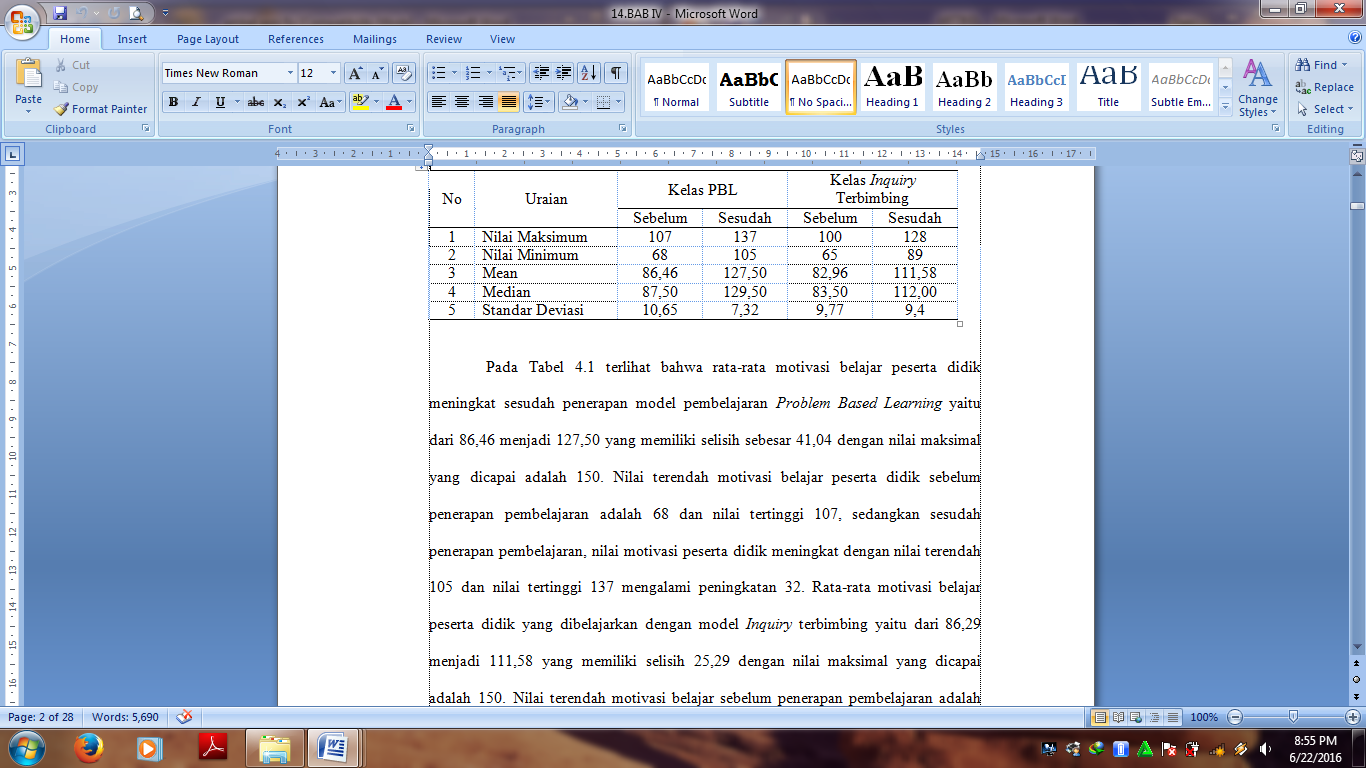 Tabel 2 Distribusi Frekuensi dan Kategori Nilai Motivasi Belajar Peserta Didik pada Model Pembelajaran Problem Based Learning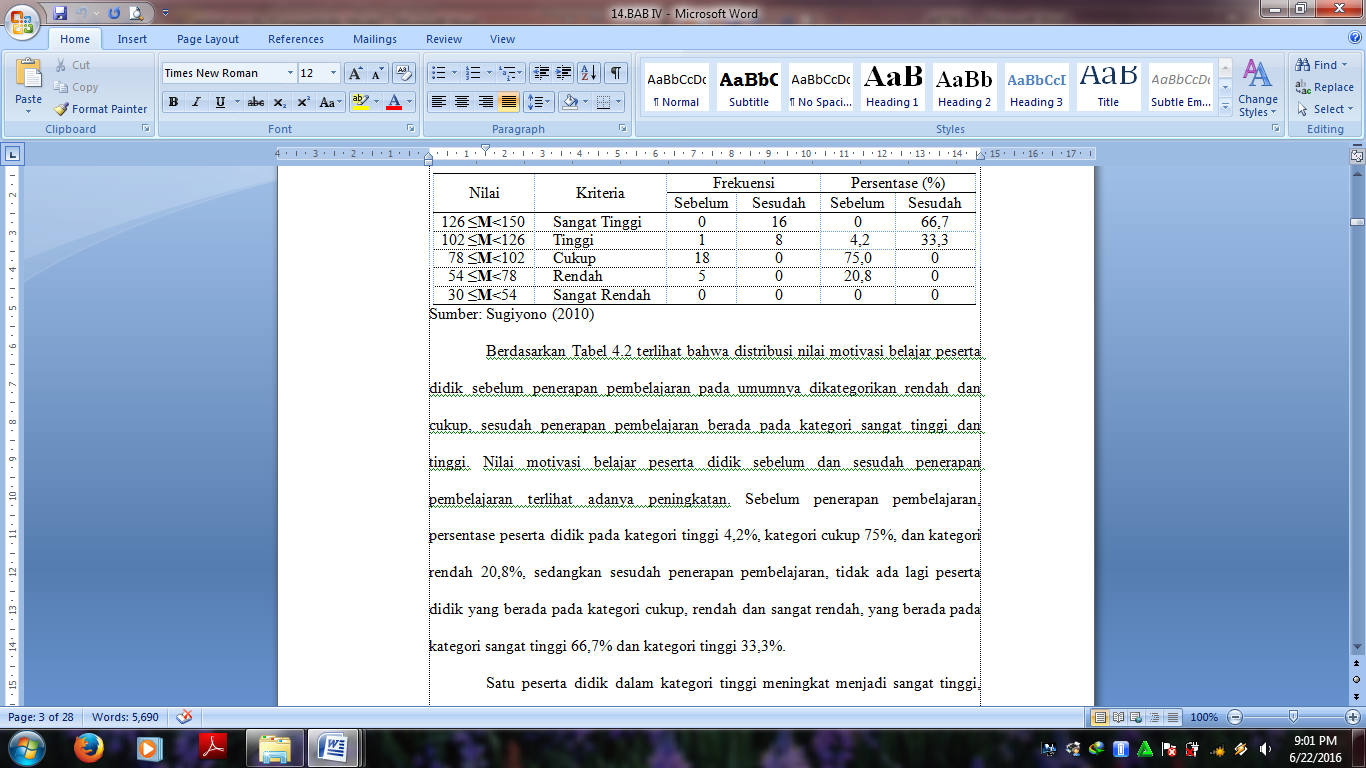 Tabel 3. Distribusi Frekuensi dan Kategori Nilai Motivasi Belajar Peserta Didik pada Model Pembelajaran Inquiry Terbimbing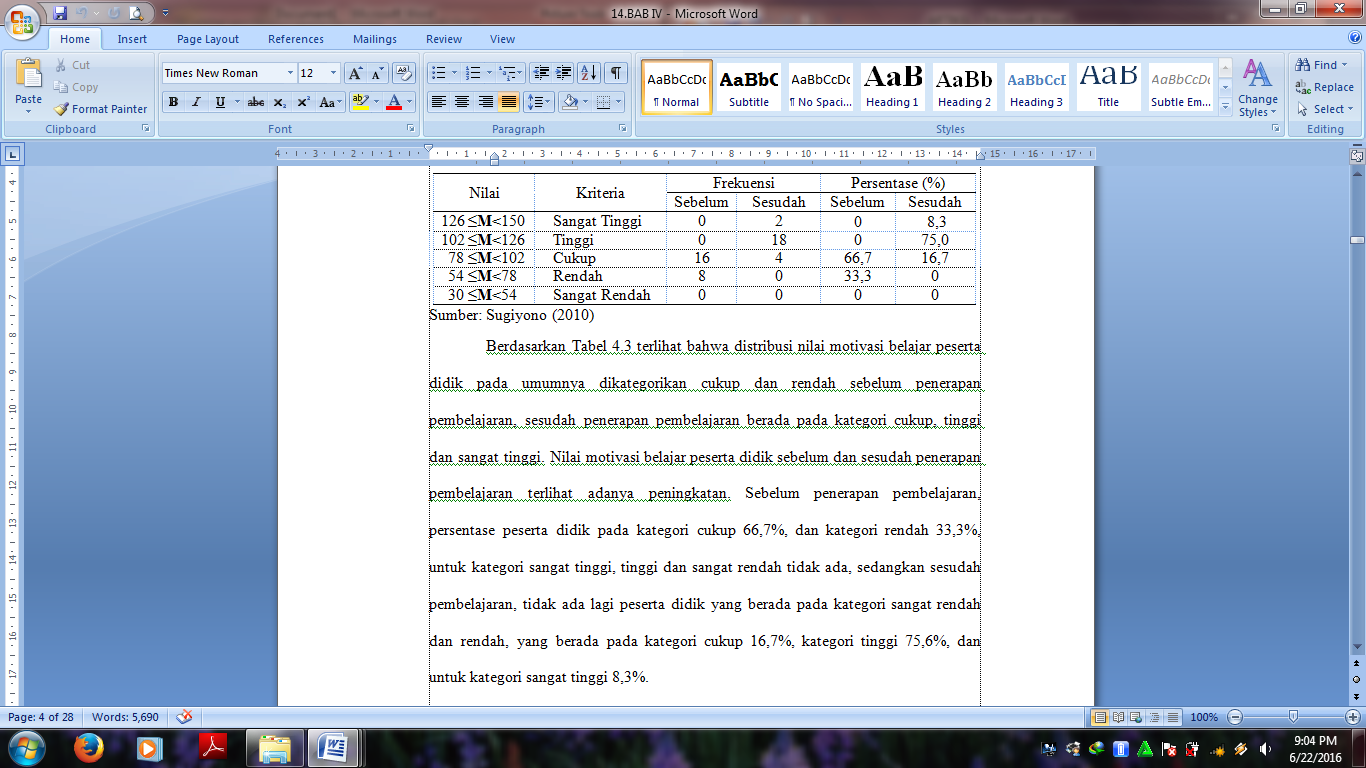 Kemampuan Berpikir Kritis	Hasil perolehan nilai kemampuan berpikir kritis peserta didik yang membuktikan adanya peningkatan sesudah penerapan pembelajaran, dapat dilihat pada Tabel 4.Tabel 4 Hasil Analisis Statistik Nilai kemampuan berpikir kritis peserta didik sebelum dan sesudah penerapan pembelajaran Model Problem Based Learning dan Inquiry Terbimbing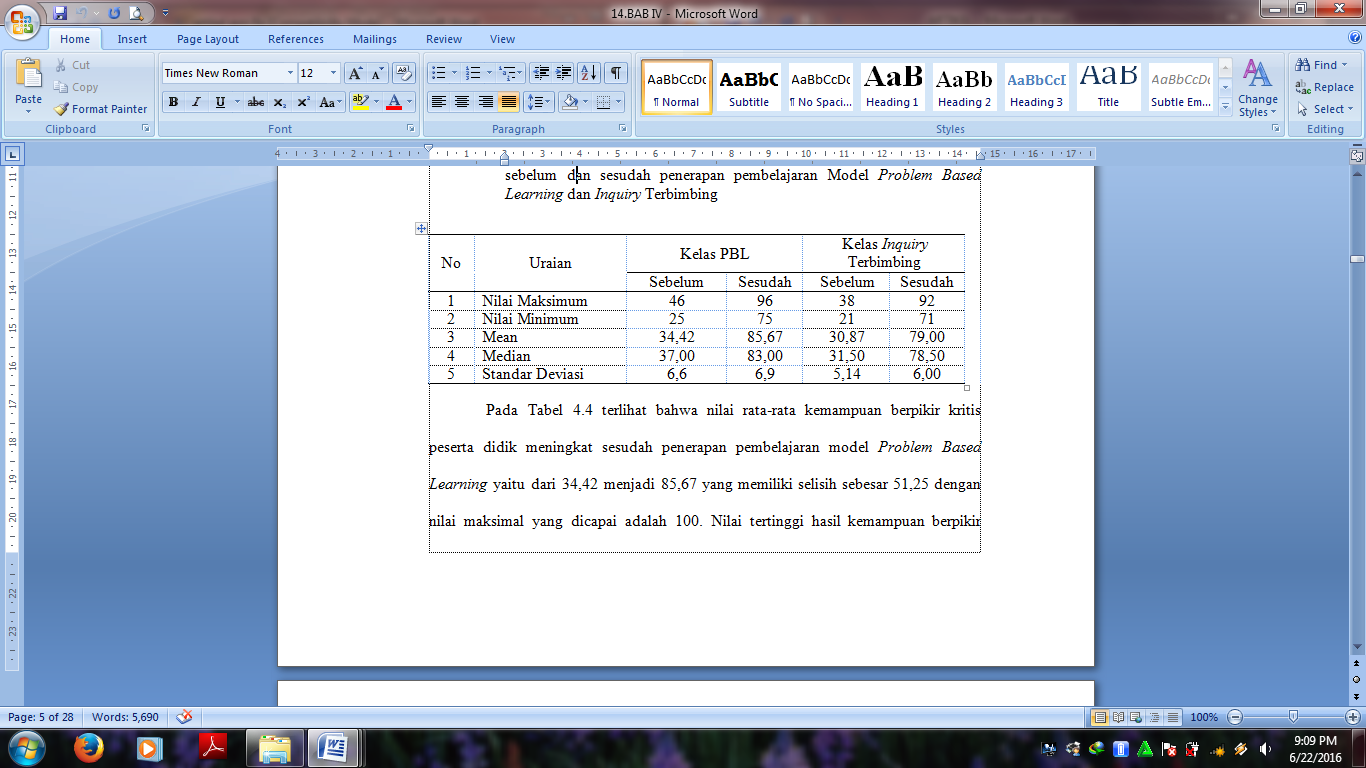 Tabel 5  Distribusi Frekuensi dan Kategori Nilai Kemampuan Berpikir Kritis pada Model Pembelajaran Problem Based Learning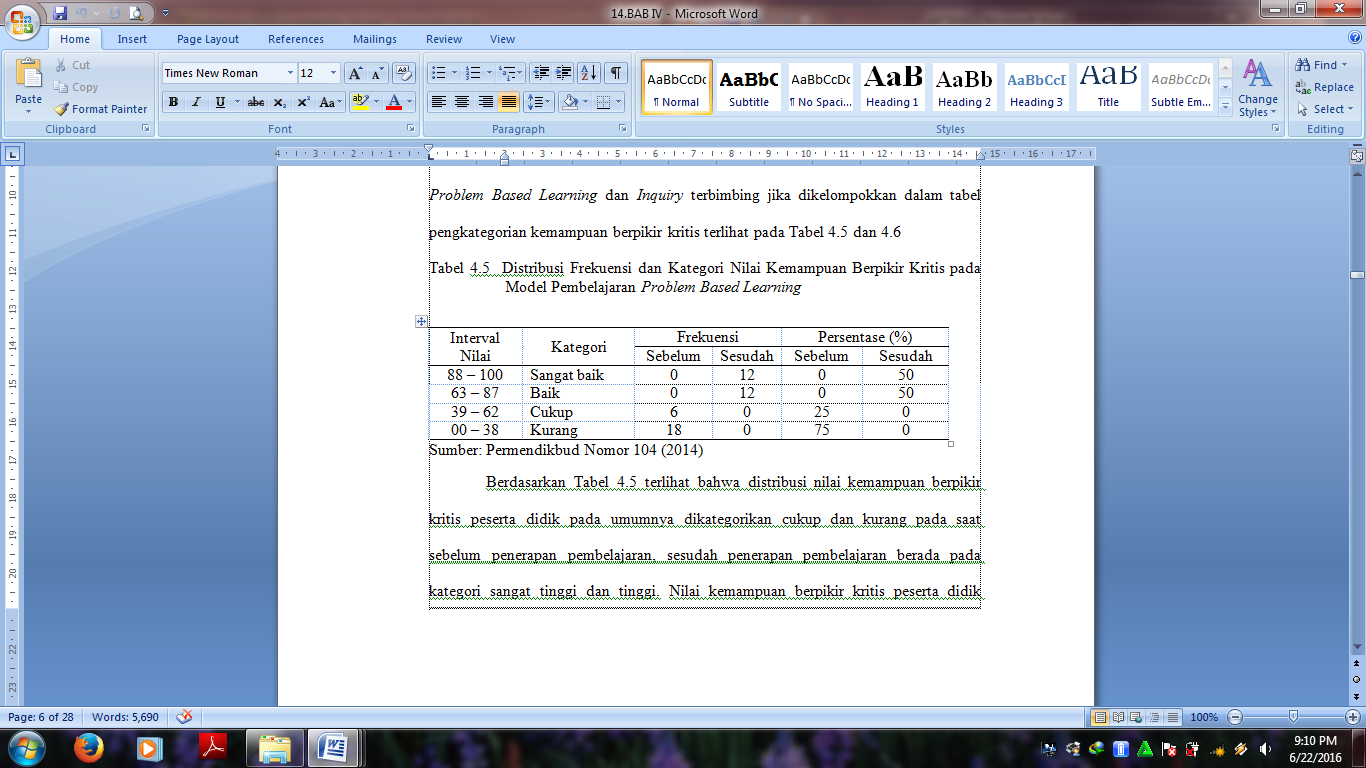 Tabel 6  Distribusi Frekuensi dan Kategori Nilai Kemampuan Berpikir Kritis pada Model Pembelajaran Inquiry Terbimbing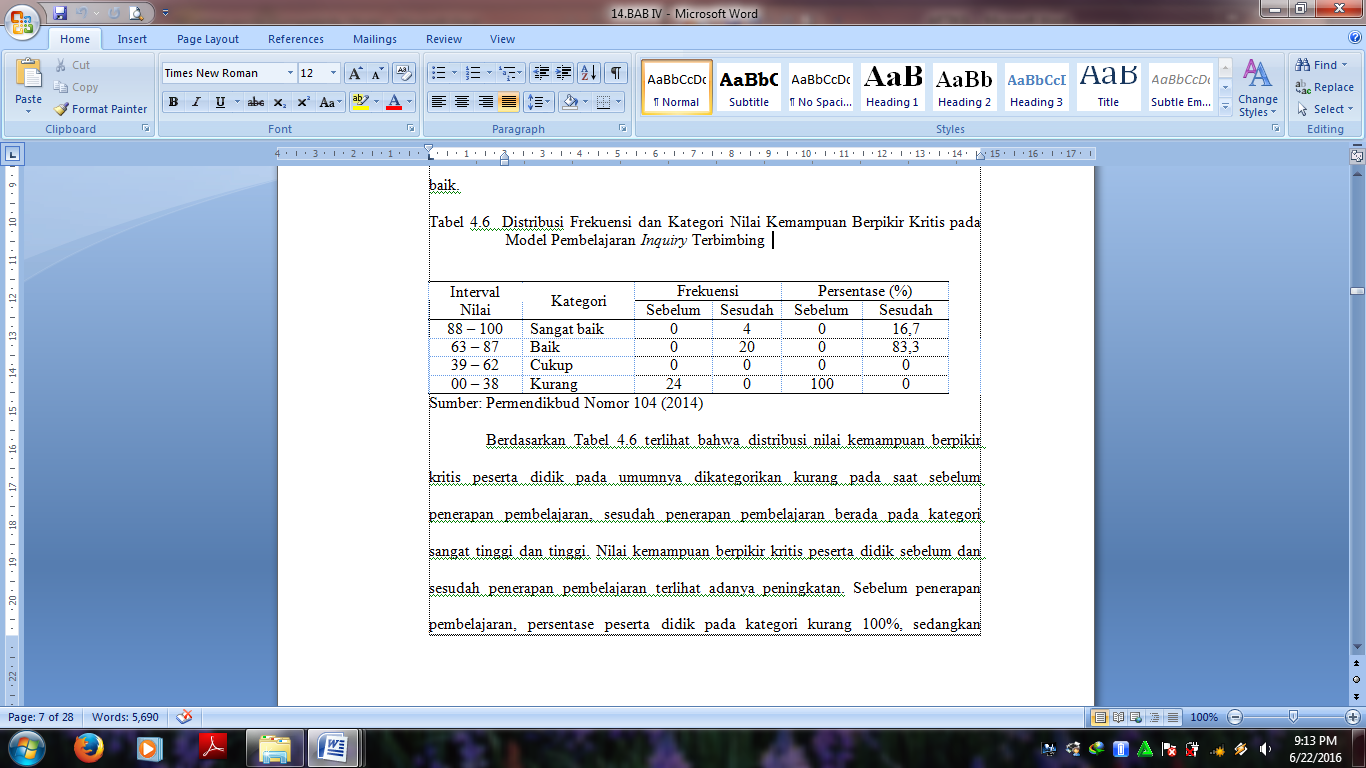 Hasil Belajar	Analisis statistik deskriptif dimaksudkan untuk mendeskripsikan tingkat pencapaian hasil belajar Biologi peserta didik yang diajar dengan menggunakan model pembelajaran Problem Based Learning dan Inquiry Terbimbing. Berdasarkan skor hasil belajar yang diperoleh peserta didik dapat dilihat pada Tabel 7Tabel 7 Hasil Analisis Statistik Deskriptif Hasil Belajar Peserta Didik Sebelum dan Sesudah Penerapan Model Pembelajaran Problem Based Learning dan Inquiry Terbimbing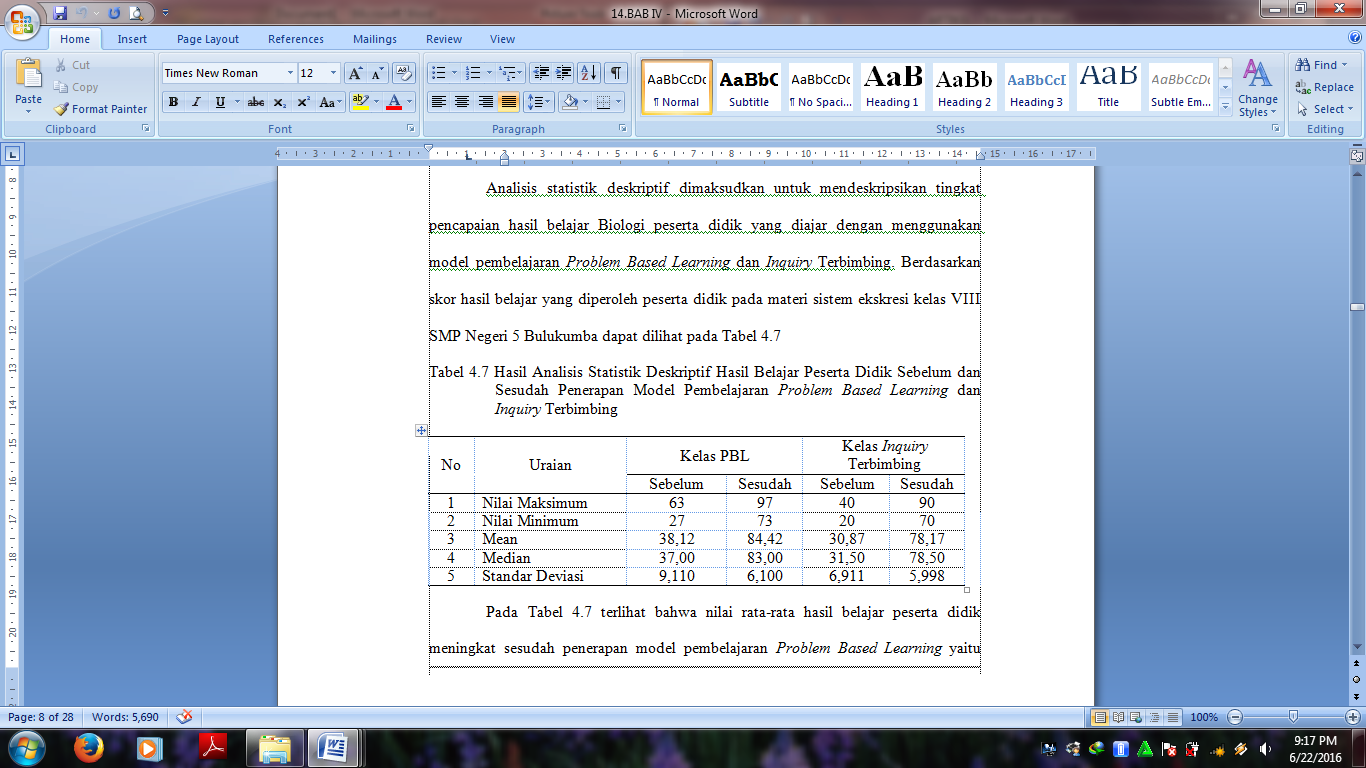 Tabel 8  Distribusi Frekuensi dan Kategori Nilai Hasil Belajar Peserta Didik  pada Model Pembelajaran Problem Based Learning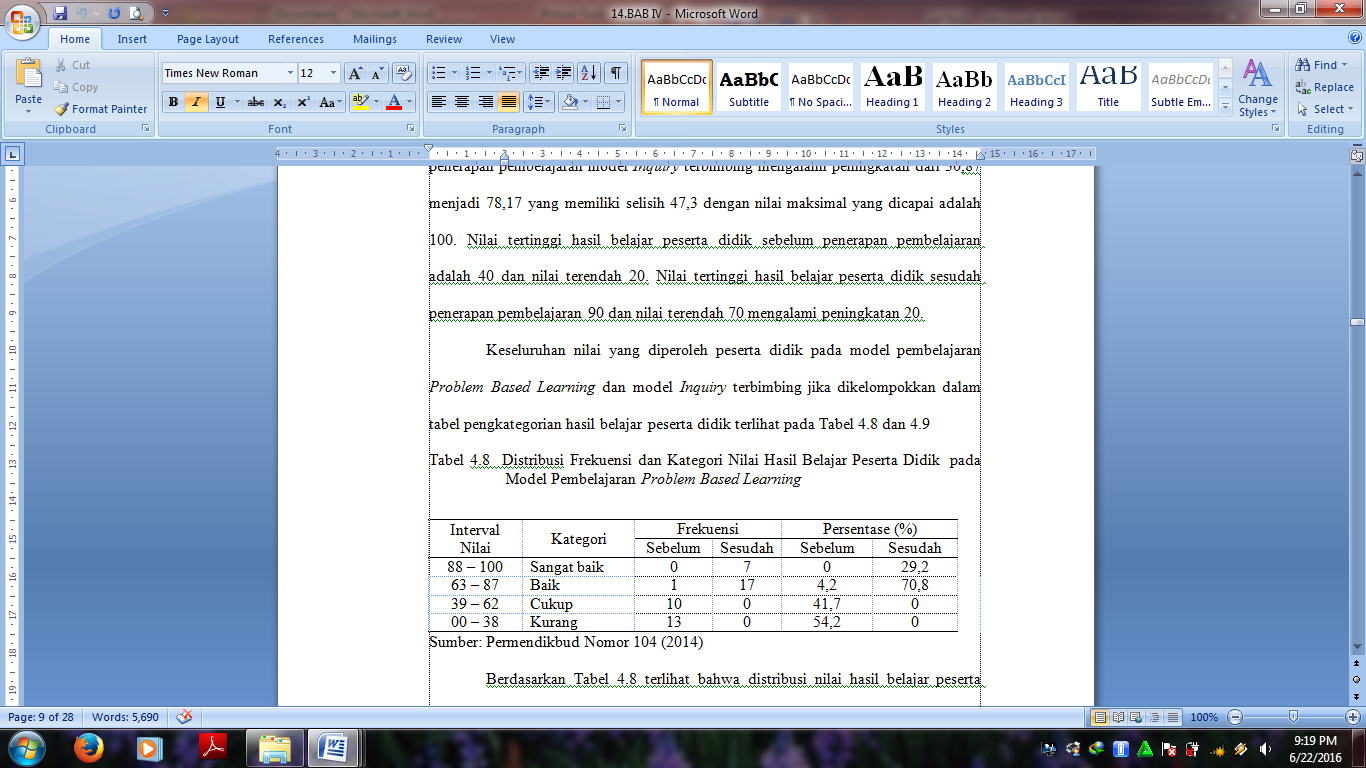 Tabel 9 Distribusi Frekuensi dan Kategori Nilai Hasil Belajar pada Model Pembelajaran Inquiry Terbimbing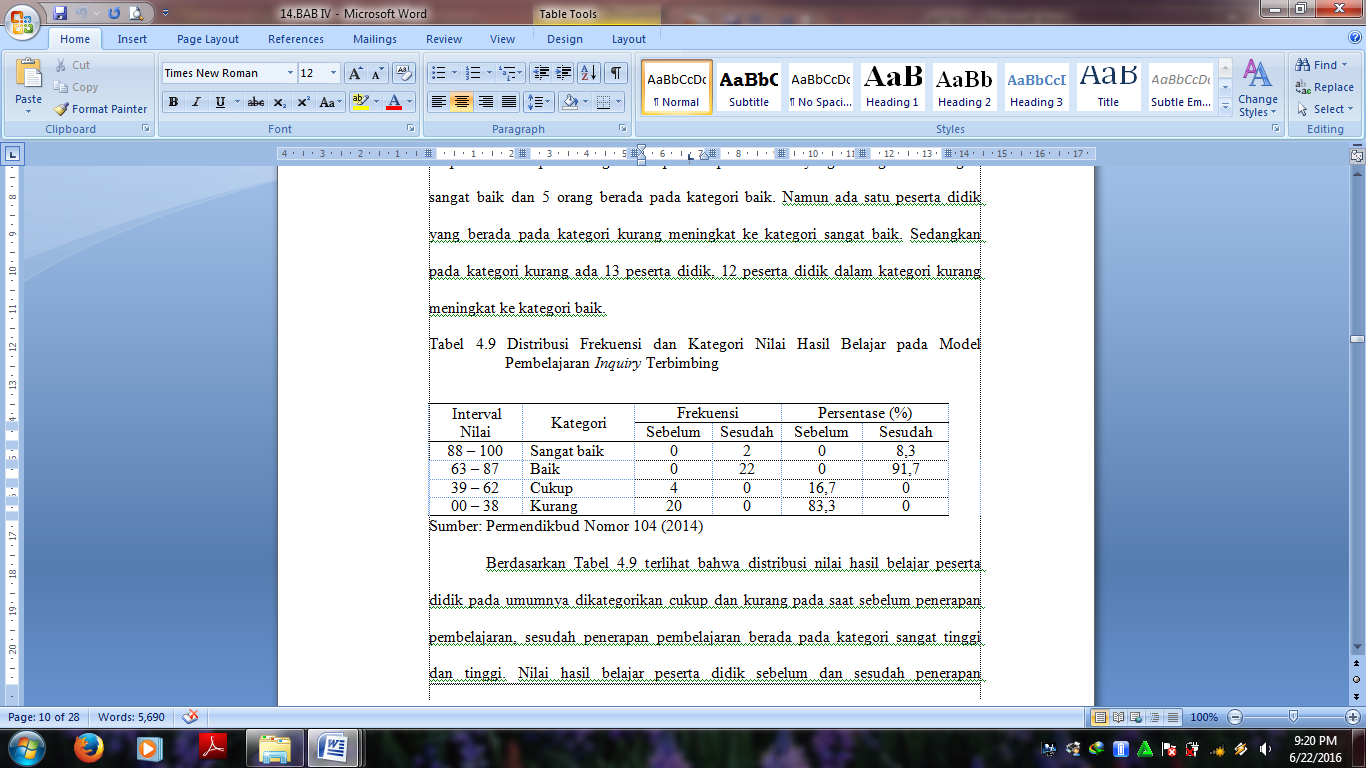 PembahasanHasil analisis deskriptif menunjukkan adanya perbedaan motivasi belajar antara kelas yang dibelajarkan dengan model Pembelajaran Problem Based Learning dan yang dibelajarkan dengan model Pembelajaran Inquiry terbimbing. Hal ini dapat dilihat dari nilai rata-rata sesudah penerapan pembelajaran model Problem Based Learning sebesar 127.50 (kategori sangat tinggi) sedangkan kelas yang dibelajarkan dengan model Inquiry Terbimbing 111.58 (kategori tinggi). Rata-rata motivasi belajar yang menggunakan model pembelajaran Problem Based Learning sangat tinggi daripada motivasi belajar kelas yang menggunakan model Inquiry Terbimbing. Sehingga dapat dikatakan bahwa model Problem Based Learning lebih baik dalam memotivasi peserta didik dibanding kelas yang dibelajarkan dengan model Inquiry terbimbing. Sejalan dengan hasil penelitian (Hindrasti, dkk, 2014) bahwa ada pengaruh motivasi belajar tinggi dan rendah terhadap hasil belajar kognitif, afektif dan psikomotorik. Hal tersebut dikuatkan pula oleh hasil analisis inferensial melalui uji SPSS yang menunjukkan bahwa terdapat perbedaan yang signifikan pada motivasi peserta didik antara kelas yang dibelajarkan model pembelajaran berbasis masalah dengan inquiry terbimbing. Adanya perbedaan motivasi yang dibelajarkan dengan model Problem based Learning dan Inquiry terbimbing disebabkan oleh karakteristik kedua kelas tersebut menggunakan model pembelajaran yang berbeda. Model pembelajaran berbasis masalah memberikan peluang setiap anggota kelompok memiliki tanggung jawab secara individu untuk menganalisis masalah, mengumpulkan informasi, memberikan kesimpulan, begitupula dengan model Inquiry terbimbing dimana peserta didik diberikan suatu masalah, merumuskan hipotesis mengumpulkan data sampai membuat kesimpulan. Namun dari hasil penelitian peserta didik kebanyakan diam dan banyak mendengarkan penjelasan dari guru, sehingga peserta didik tidak aktif dalam proses pembelajaran berbeda dengan kelas yang diajar model pembelajaran berbasis masalah, dimana peserta didik aktif dalam memecahkan masalah.Peserta didik yang memiliki motivasi tinggi menunjukkan hasil belajar yang lebih tinggi daripada peserta didik yang memiliki motivasi rendah, karena motivasi merupakan dorongan kepada diri sendiri untuk melakukan sesuatu. Dorongan untuk mencapai tujuan pembelajaran berasal dari dalam diri maupun ditumbuhkan dari luar.Sardiman (2011), menyatakan bahwa motivasi akan bertambah apabila belajar disertai rasa senang/puas. Kepuasan yang dimaksud adalah perasaan gembira, perasaan ini dapat menjadi positif jika mendapatkan penghargaan terhadap peserta didik. Penguatan yang dapat memberikan rasa bangga dan puas pada peserta didik sangat penting dan perlu dalam kegiatan pembelajaran. Penggunaan model pembelajaran yang tepat pada setiap materi pelajaran merupakan suatu hal yang penting untuk dapat meningkatkan motivasi belajar peserta didik. Proses pembelajaran akan semakin efektif jika motivasi belajar peserta didik menjadi perhatian guru. Tentunya faktor internal harus dibarengi dengan faktor eksternal yang mendukung. Hal ini menjadi tugas bersama para pelaku pendidikan tinggi guru, peserta didik, sekolah dan masyarakat agar pendidikan yang berkualitas, mampu membentuk generasi penerus dalam berbagai kompetensi.Selain motivasi belajar peneliti juga meneliti apakah ada perbedaan kemampuan berpikir kritis peserta didik antara yang dibelajarkan dengan model pembelajaran berbasis masalah dan inquiry terbimbing. Berdasarkan hasil analisis deskriptif nilai kemampuan berpikir kritis peserta didik, pada kelas yang dibelajarkan dengan model Pembelajaran Problem Based Learning adalah 85,67 (kategori baik), sedangkan kelas yang dibelajarkan dengan model Inquiry Terbimbing 79,00 (kategori baik). Hal ini berarti bahwa nilai kemampuan berpikir kritis yang menggunakan model pembelajaran Problem Based Learning dengan model Inquiry terbimbing sama-sama berada pada kategori baik namun memiliki rata-rata yang berbeda. Sehingga dapat dikatakan bahwa model pembelajaran berbasis masalah lebih baik dalam meningkatkan kemampuan berpikir kritis peserta didik dibanding dengan model Inquiry terbimbing. Sejalan dengan teori Moffit (2000) dalam Rusman (2012). Pembelajaran berbasis masalah merupakan suatu pendekatan pembelajaran yang menggunakan masalah dunia nyata sebagai suatu konteks bagi peserta didik untuk belajar tentang berpikir kritis dan keterampilan pemecahan masalah serta untuk memperoleh pengetahuan.Hasil penelitian ini mengungkapkan komponen kemampuan berpikir kritis yang paling tinggi pada kelas eksperimen satu adalah kemampuan merumuskan masalah dan melakukan induksi sedangkan pada kelas eksperimen dua adalah melakukan deduksi. Sejalan dengan penelitian Sucianti (2015) bahwa komponen kemampuan berpikir kritis yang paling tinggi pada mahasiswa kelas eksperimen adalah kemampuan memberikan argument, pada mahasiswa kelas kontrol adalah kemampuan dalam melakukan induksi. Hasil analisis secara inferensial melalui uji SPSS dapat dikatakan bahwa terdapat perbedaan yang signifikan antara kelas yang dibelajarkan dengan model pembelajaran Problem Based Learning dan Inquiry terbimbing. Sejalan dengan hasil penelitian (Susanti, dkk, 2015) bahwa ada pengaruh signifikan penggunaan model Problem Based Learning terhadap kemampuan berpikir kritis peserta didik pada pembelajaran Biologi.Beberapa faktor yang menyebabkan perbedaan hasil tersebut dikarenakan model Problem Based Learning yang diterapkan di kelas memberikan peluang untuk mengembangkan kemampuan berpikir kritis melalui pemecahan masalah, menilai informasi dan memecahkan masalah atau menarik kesimpulan (Surya, 2013). Kemampun berpikir kritis merupakan proses kognitif, aktivitas mental untuk memperoleh pengalaman yang kreatif. Berdasarkan prosesnya, berpikir dapat dikelompokkan dalam berpikir dasar dan berpikir kompleks. Berpikir dasar merupakan berpikir secara rasional yang terdiri dari menghafal, membayangkan, menganalisis, mensintesis, mendeduksi, serta menyimpulkan sedangkan berpikir kompleks yang disebut juga berpikir tingkat tinggi terdiri dari pemecahan masalah, pengambilan keputusan, berpikir kritis dan berpikir kreatif (Surya, dkk, 2014).Pada materi sistem ekskresi dengan menerapkan model pembelajaran berbasis masalah, peserta didik tidak lagi dijelaskan dengan konsep teori, akan tetapi lebih menekankan pada keaktifan peserta didik melalui permasalahan nyata. Sehingga peserta didik tertantang untuk mencari dan menemukan jawaban melalui rumusan masalah. Proulx (2004) dalam Sucianti (2015), menyatakan bahwa tahapan dalam berpikir kritis sama dengan tahapan dalam metode ilmiah, dimana tahapan tersebut merupakan inti kegiatan dari model pembelajaran berbasis masalah, sehingga penerapan model pembelajaran berbasis masalah dapat melatih kemampuan berpikir kirits peserta didik.Berdasarkan uraian-uraian tersebut diketahui bahwa ada perbedaan nilai kemampuan berpikir kritis antara peserta didik yang dibelajarkan dengan model Problem Based Learning dan Inquiry terbimbing. Dari enam kategori kemampuan berpikir kritis, peserta didik pada kelas eksperimen satu memiliki kemampuan merumuskan masalah dan melakukan induksi yang lebih baik dibandingkan kelas eksperimen dua. Ini berarti sesuai dengan karakteristik Problem Based Learning yang mendorong peserta didik memiliki inisiatif mandiri. Hal ini sejalan dengan penelitian Asni (2015) bahwa model pembelajaran berbasis masalah memberikan pengaruh lebih baik daripada model Inquiry terbimbing terhadap kemampuan berpikir kritis peserta didik. Selain motivasi, kemampuan berpikir kritis peneliti juga meneliti apakah ada perbedaan hasil belajar peserta didik antara yang dibelajarkan dengan model pembelajaran berbasis masalah dan inquiry terbimbing. Berdasarkan hasil analisis deskriptif nilai hasil belajar peserta didik, pada kelas yang dibelajarkan dengan model Pembelajaran Problem Based Learning adalah 84,42 (kategori baik), sedangkan kelas yang dibelajarkan dengan model Inquiry Terbimbing 78,17 (kategori baik). Sejalan dengan hasil penelitian (Wijaya, dkk, 2015) bahwa hasil belajar menggunakan model pembelajaran berbasis masalah lebih baik dibandingkan dengan model pembelajaran konvensional kerena dapat menjadikan peserta didik lebih kreatif, berpikir tingkat tinggi dan aktif. Hasil analisis secara inferensial melalui uji SPSS dapat dikatakan bahwa terdapat perbedaan yang signifikan antara kelas yang dibelajarkan dengan model pembelajaran Problem Based Learning dan Inquiry terbimbing. Nilai gain score hasil belajar peserta didik yang dibelajarkan dengan model Problem Based Learning lebih tinggi dibandingkan dengan model Inquiry terbimbing. Beberapa alasan mengapa nilai hasil belajar peserta didik yang diajar dengan model Problem Based Learning lebih baik dibandingkan dengan model Inquiry terbimbing menurut (Nurhadi, 2004 dalam Rahmaniar, dkk, 2014), adalah (1) Pengajuan pertanyaan atau masalah, dalam pembelajaran berbasis masalah selain mengorganisasikan prinsip-prinsip atau keterampilan akademik tertentu, pembelajaran ini juga berpusat pada pertanyaan/masalah yang secara pribadi bermakna untuk peserta didik, (2) Pembelajaran berbasis masalah mendorong peserta didik untuk bekerja sama dalam menyelesaikan tugas. Karena dalam proses pembelajaran ini sebagian besar tugas yang ada, harus diselesaikan secara berkelompok. Adanya perbedaan nilai hasil belajar dikarenakan model pembelajaran Problem Based Learning memberikan peluang setiap anggota kelompok memiliki tanggung jawab secara individu untuk menganalisis masalah, mengumpulkan informasi, mengidentifikasi apa yang harus diketahui atau apa yang harus dilakukan untuk memecahkan masalah, mengidentifikasi sumber belajar, menyajikan hasil kerja kelompok berupa simpulan dan pemecahan masalah, tahap akhir kegiatan dalam pembelajaran Problem Based Learning adalah mereview kegiatan proses pemecahan masalah seperti organ-organ penyusun sistem ekskresi, fungsi sistem ekskresi dan kelainan dan penyakit pada sistem ekskresis. Kegiatan seperti ini menggiring peserta didik untuk mengembangkan potensi kognitif (Rusman, 2012). Sedangkan model pembelajaran Inquiry terbimbing dituntut keterlibatan peserta didik aktif dalam pembelajaran, tidak hanya belajar dengan cara menghafal akan tetapi memahami konsep yang tentunya berimplikasi pada peningkatan hasil belajarnya. Namun pada kenyataannya proses pembelajaran di kelas masih berpusat pada guru, peserta didik kurang aktif dalam proses pembelajaran.Tingginya nilai hasil belajar peserta didik yang dibelajarkan dengan model pembelajaran Problem based Learning tentu tidak lepas dari keunggulan model pembelajaran tersebut. Sebagaimana disebutkan tentang peranan pembelajaran berbasis masalah pada pengembangan hasil belajar bahwa dengan Pembelajaran Problem Based Learning peserta didik memiliki tanggung jawab penuh untuk mencari informasi dan pengetahuan karena lebih mengutamakan self-directed learning. Faktor-faktor yang mempengaruhi hasil belajar yaitu faktor internal dan faktor eksternal. Faktor internal meliputi faktor jasmaniah, faktor psikologis dan faktor kelelahan, sedangkan faktor eksternal meliputi faktor lingkungan keluarga, faktor sekolah meliputi metode mengajar, kurikulum, sarana dan prasarana serta lingkungan masyarakat (Slameto, 2010). Tahapan untuk mencari solusi dari permasalahan itu sendiri memotivasi peserta didik mencari lebih banyak informasi untuk memberikan solusi terbaik dari permasalahan. Hal yang sama diungkapkan oleh (Silaban, dkk, 2013) yang menyatakan bahwa Problem Based Learning dan Inquiry terbimbing merupakan Model Pembelajaran yang mampu meningkatkan hasil belajar kognitif dan kemampuan berpikir peserta didik karena model ini mengajarkan peserta didik untuk memikirkan jalan keluar atau pemecahan materi atau materi yang dipelajari dengan ranah intelegensi tingkat tinggi. (Novitasari, dkk, 2015) juga berpendapat bahwa pengaruh model pembelajaran Problem Based Learning dapat meningkatkan hasil belajar kognitif peserta didik.Meskipun demikian, tidak semua peserta didik yang memiliki motivasi tinggi berbanding lurus dengan nilai hasil belajarnya. Ada beberapa peserta didik yang memiliki motivasi lebih rendah dari peserta didik lain tetapi memiliki nilai hasil belajar yang lebih tingi. Ini menunjukkan bahwa meskipun motivasi berprestasi peserta didik tinggi, tetapi jika tidak ditunjang oleh faktor lain misalnya kompetensi guru dalam mengajar, sarana dan prasarana sekolah khususnya mata pelajaran Biologi. Pada dasarnya motivasi merupakan penilaian pribadi yang diperoleh peserta didik hanya dalam proses pembelajaran, tapi juga dipengaruhi oleh beberapa faktor. Lingkungan merupakan salah satu faktor yang mempengaruhi prestasi belajar anak. Data hasil belajar peserta didik yang masuk kategori baik, kemampuan berpikir kritis kategori baik sedangkan motivasi belajarnya sangat tinggi, tetap membuktikan bahwa motivasi belajar memberikan kontribusi positif terhadap hasil belajar. KESIMPULAN DAN SARANKesimpulanMotivasi belajar peserta didik yang dibelajarkan dengan model pembelajaran Problem Based Learning berada pada kategori sangat tinggi dan model pembelajaran yang dibelajarkan dengan Inquiry Terbimbing berada pada kategori tinggi.Kemampuan berpikir kritis peserta didik yang dibelajarkan dengan model pembelajaran Problem Based Learning dan model pembelajaran Inquiry Terbimbing sama-sama berada dalam kategori baik namun memiliki rata-rata yang berbeda.Hasil belajar biologi peserta didik yang dibelajarkan dengan model pembelajaran Problem Based Learning dan model pembelajaran Inquiry Terbimbing sama-sama berada dalam kategori baik namun memiliki rata-rata yang berbeda.Terdapat perbedaan motivasi belajar, kemampuan berpikir kritis dan hasil belajar peserta didik yang dibelajarkan dengan model pembelajaran Problem Based Learning dan model pembelajaran Inquiry Terbimbing.SaranKepada guru mata pelajaran biologi, diharapkan dapat menerapkan model pembelajaran Problem Based Learning dan Model pembelajaran Inquiry Terbimbing untuk  meningkatkan motivasi, kemampuan berpikir kritis dan hasil belajar biologi, khususnya pada pokok bahasan sistem ekskresi.Model pembelajaran Problem Based Learning dan Model pembelajaran Inquiry Terbimbing dapat dijadikan sebagai salah satu alternatif dalam meningkatkan kemampuan pemecahan masalah peserta didik pada pokok bahasan sistem ekskresi sehingga dapat dijadikan masukan bagi sekolah untuk dikembangkan sebagai model pembelajaran yang efektif untuk pokok bahasan Biologi yang lain.Diharapkan kepada peneliti selanjutnya sebelum menerapkan model pembelajaran Problem Based Learning dan Model pembelajaran Inquiry Terbimbing, perlu memperhatikan kondisi lingkungan sekolah, sarana dan prasarana agar model Pembelajaran Problem Based Learning dan Model pembelajaran Inquiry Terbimbing berjalan sebagaimana mestinya, diharapkan dapat menerapkan model pembelajaran ini dengan materi yang lain.DAFTAR PUSTAKAAdawiyah, A., Triasianingrum. & Suhardi, E. 2014. Pengaruh Penggunaan Model Pembelajaran  Inquiri Terbimbing dengan Problem Based Learning (PBL) Terhadap Hasil Belajar IPA Kelas VII Di SMPN 2 Cibinong.  Jurnal Pendidikan, (online), Universitas Pakuan Bogor.Asni, N. 2015. Perbandingan Hasil Belajar dan Keterampilan Berpikir Kritis Antara yang dibelajarkan dengan Model Problem Based Learning dan Inkuiri Terbimbing. Tesis. Program Pascasarjana Universitas Negeri Makassar. Bekti, W. & Surjono, D. H. 2014. Pengaruh Problem-Based Learning Terhadap Hasil Belajar Ditinjau Dari Motivasi Belajar PLC Di SMK. Jurnal Pendidikan Vokasi, (online), Vol. 3, No. 2, (http://jurnalvokasi.ac.id Diakses 1 Oktober 2015).Hindrasti, N. E. K., Suciati. & Baskoro. 2014. Pengaruh Model Problem Based Learning dengan Metode Eksperimen disetai Teknik Roundhouse Diagram dan Mind Map terhadap Hasil Belajar Biologi Ditinjau dari Gaya Belajar dan Motivasi Belajar Siswa. Jurnal Inkuiri, (online), Volume 3, (http://jurnalfkip.uns.ac.id/index.php/sains, Diakses 5 Maret 2016).Hosnan. 2014. Pendekatan Saintifik dan Kontekstual dalam Pembelajaran Abad 21. Bogor: Ghalia Indonesia.Majid, A. 2014. Strategi Pembelajaran. Bandung: PT Remaja Rosdakarya.Novitasari., Wahyuni. & Prihatin, J. 2015. Penerapan Model Pembelajaran Berbasis Masalah dilengkapi Mind Mapping terhadap Peningkatan Motivasi dan Hasil Belajar Siswa MAN 1 Pakusuari Pokok Bahan Jamur Kelas X. Jurnal FKIP Universitas Jember, (online), Volume 4,(http://fipjember.ac.id/ejournal/index.php/jurnal_ipa/ Diakses 16 April 2016).Rahmaniar, E., Saptasari, M. & Handayani, N. 2014. Penerapan Model Problem Based Learning dipadu Group Investigation untuk Meningkatkan Motivasi dan Hasil Belajar Biologi Siswa Kelas XI IPA-6 SMA Negeri 7 Malang, Jurnal Universitas Negeri Malang. (online), http://um.ac.id/e-journal/index.php/jurnal_ipa/ Diakses 5 Maret 2016).Rusman. 2012. Model-Model Pembelajaran Mengembangkan Profesionalisme Guru. Jakarta: PT.Rajawali Pers.Sardiman, A. M. 2012. Interaksi dan Motivasi Belajar Mengajar. Jakarta: Raja Grafindo Persada.Silaban, R., Siregar, HS., Jahro. & Situmorang. 2013. Pengaruh Model Problem Based Learning Terintegrasi Inkuiri Terbimbing Bermediakan Komputer Terhadap Hasil Belajar dan Karakteristik Siswa SMA. Jurnal Universitas Negeri Medan, (online), (http://unm.ac.id/e-journal/index.php/jurnal_ipa/view/ Diakses 5 Maret 2016).Slameto. 2010. Belajar dan Faktor-faktor yang Mempengaruhi. Jakarta: Rineka Cipta.Suciati. 2015. Perbedaan Kemampuan Berpikir Kritis Mahasiswa Antara Model Problem Based Learning dengan Model Ekspositori pada Mata Kuliah Evolusi, Jurnal Universitas Muhammadiyah Malang. (online), http://umm.ac.id/e-journal/index.php// Diakses 5 Maret 2016).Surya, H. 2013. Cara Belajar Orang Genius. Jakarta: PT Alex Media Komputindo.Susanti, A. T., Prayitno, B. A. & Sudarisman, S. 2015. Pengaruh Model Problem Based Learning disertai Media Key Relation Chart Terhadap Kemampuan Berpikir Kritis dan Kerjasama Siswa dalam Kelompok pada Kelas VIII SMP Negeri 14 Surakarta Tahun Pelajaran 2012/2013. Jurnal Pendidikan Biologi. (online), Volume 7, No. 2. http://jurnal.ac.id/ejournal/index.php/jurnal_ipa/ Diakses 5 Maret 2016).Surya, E., Khairil. & Razali. 2014. Penerapan Pembelajaran Berbasis Masalah untuk Meningkatkan Kemampuan Berpikir Kritis Siswa Pada Sistem Pernapasan Manusia di SMA Negeri 11 Banda Aceh. Jurnal Edubio Tropika, (online), Volume 2, (http://jurnaledubio/e-journal/index.php/jurnal_ipa/article/view/ Diakses 5 Maret 2016).Wijaya, I. W., Lesmawan, I. W. & Suastra, I. W. 2015. Pengaruh Model Pembelajaran Berbasis Masalah Terhadap Hasil Belajar IPA ditinjau dari Minat Siswa Terhadap Pelajaran IPA pada Siswa SD di Gugus IV Kecamatan Manggis. Jurnal Program Pascasarjana Universitas Pendidikan Ganesha. (online), Volume 5. http://pasca.ganesha.ac.id/e-journal/index.php/Diakses 5 Maret 2011